臺北市政府社會局104年度社區發展工作基礎培訓課程上課時間│週三、周五 下午14：00-17：00 ；週六 依規劃時間公告         (授課時間、地點依課程特性內容與社區實況調配，請注意即時公告) 上課地點│臺北市松山區八德路四段101號松山社區大學〈中崙高中〉         社區實務與主題工作坊：以規劃社區場域為主〈客家園區、大稻埕、北投、木柵社區…等〉報名專線│02-27475431 傳真│02-2742-2865  網路報名與課程動態查詢│www.sscctpe.org.tw課程目的：協助社區組織發掘需求、整合資源，學習面對、處理問題的有效方法，並為社區發展儲備人才、提升工作知能及自主能力，進而發掘有自主營造潛力的社區及提升社區發展協會之運作效能。進階課程 (上列課程需勾選研習達6小時以上，才能勾選下列課程)………………… 報名表〈請以正楷填寫並勾選研習課程。填寫完成後請傳真至松山社區大學〉….……………協會/ 所屬單位：                               □ 個人姓名：                  連絡電話：手機                      市話                      電子信箱：                             備註：                   【背面尚有詳細課程資訊】報名與授證說明│個人與團體課程研習搭配設計：培力課程規畫有：人民團體會(財)務管理，社區發展及社區營造之基礎概念，社區需求、資源調查及運用，社區企劃力，社區凝聚與組織運作培力，社區工作實務工作坊，共六大主題。搭配六大主題研習方式及趨勢工作坊均提供單堂課程報名，如課程規畫表。各單堂課程未額滿前均可於該課程日期前兩日受理網路報名。個人授證：全期課程結業後將統計時數發給研習證明，並表列各項研習課程主題與時數，以作為個人學習及社區人力資源發展之佐證。 團體授證：以社區發展協會或相關團體合併統計，其單位成員於當期課程共同協力研習全期所有課程主題、時數，將受理申請頒發「團體精進研習證書」，並載明課程主題及時數，除鼓勵組織整合學習並作為相關部門評鑑之參考。注意事項：※本系列部分課程可能調整時間、地點或提供額外專業課程，除了將即時通知學員，並請隨時留意網站公告。※勾選全日(同日期上午及下午) 課程者提供中餐，請於備註欄加註葷食、素食或不用餐；並建議上網報名為佳。※暫定於11/7下午於客家文化園區辦理結業式與「凝聚與創新」社區發展交流，並將邀請相關局處、學者專家、社區社群夥伴參與。歡迎社區夥伴報名,提供寶貴分享與資源連結。(確認之時間地點請密切留意公告訊息)   指導單位：臺北市政府社會局   承辦單位：臺北市松山社區大學〈財團法人泛美國際文教基金會〉                                             【背面尚有課程資訊與報名表】主題時間課程名稱 師資時數勾選8/26 下午14：00始業式8/26 下午14：00始業式8/26 下午14：00始業式8/26 下午14：00始業式8/26 下午14：00始業式8/26 下午14：00始業式人民團體會(財)務管理8/26(三)財務管理、運用與核銷實務 (am9:30 於松山社大)張曼瑩、蔡弘睿3人民團體會(財)務管理8/26(三)會務管理與人民團體運作 (pm14:30)童富泉3人民團體會(財)務管理8/28(五)會議實作、公眾討論與社區參與平台設計楊志彬3社區發展及社區營造之基礎概念9/02(三)社區營造與社區發展概念鄭晃二3社區發展及社區營造之基礎概念9/04(五)社區願景與協力策略 (am9:30 於國順里)楊志彬3社區發展及社區營造之基礎概念9/04(五)社區營造你我他─國順里案例觀摩(pm14:00)陳穎慧3社區需求、資源調查及運用9/11(五)社區環境觀察工作坊連振佑3社區需求、資源調查及運用10/03(六)福利資源的調查與運用 (am9:30 於明興社區)朱美珍3社區需求、資源調查及運用10/14(三)社會資源整合與運用-社會企業案例解析林淑娥、單連城3社區企劃力9/23(三)專案活動企劃、提案與執行吳碧霜3社區企劃力9/25(五)高齡友善社區的營造 (13:00~16:00)林依瑩3社區企劃力9/30(三)公關聯結與支持網絡建構張筱蟬3社區企劃力10/07(三)打造友誼、互助的在地生活圈戴秀芬3社區企劃力10/07(三)友善動物社區的特色營造與行銷案例葉傑生3社區凝聚與組織運作培力9/16(三)動人影像拍攝與多媒體平台應用陳邦畛 (陳板)3社區凝聚與組織運作培力10/09(五)社區組織運作與經營	張菁芬3社區凝聚與組織運作培力10/17(六)內部凝聚與外部支持─故事行銷 pm陳璽羽3社區凝聚與組織運作培力10/23(五)網站與社區新聞的架設與經營莊豐嘉3社區凝聚與組織運作培力10/24(六)打造數位品牌-社群媒體經營、行銷與運用李全興 (老查)3社區實務培力工作坊10/28(三)空間活化與再造-大稻埕創新遊戲/ 地點-迪化街pm顏瑋志3社區實務培力工作坊10/30(五)社區大改造─亂巷變花園/ 地點-北投吉慶社區黃勝宗3社區實務培力工作坊11/04(三)小白屋故事─活水生命力/ 地點-大安區古風社區孔憲娟3趨勢主題工作坊10/03(六)社區資源調查與整合運用工作坊─木柵明興社區 pm連振佑、鄢健民4趨勢主題工作坊10/28(三)社區公民參與願景工作坊(含參與式預算) am林邦文4趨勢主題工作坊11/07(六)都市農耕工作坊─臺北市客家文化園區 am江慧儀4松山社區大學交通路線圖│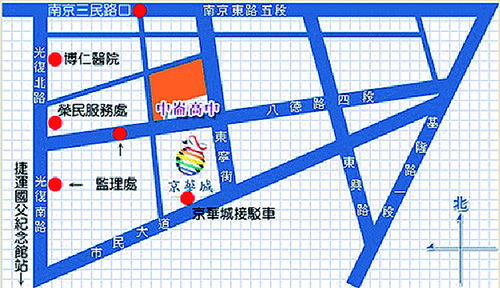 